Students are advised to order textbooks in time for delivery for the beginning of semester.CHC suggests the following suppliers:Prices may vary from supplier to supplier.Texts may be available direct from the publisher.SCHOOL OF EDUCATION, HUMANITIES, AND BUSINESS (EDUCATION UNITS)TEXT BOOK LIST - SEMESTER 2, 2020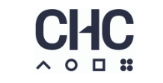 American BookstoreAmazonBooktopiaZookalThe Book DepositoryThe Co-op BookshopFishpondBookoKoorongOpen LeavesWordUNITREQUIRED TEXTSCE511PEP 1 Philosophy of Teaching for Learning (P-6) Cavanagh, M., & Prescott, A. (2015). Your professional experience handbook: A guide for pre-service teachers. Frenchs Forest, NSW: Pearson Australia. CE512PEP 1 Philosophy of Teaching for Learning (7-12) Cavanagh, M., & Prescott, A. (2015). Your professional experience handbook: A guide for pre-service teachers. Frenchs Forest: Pearson Australia. CR111Introduction to Cross-Curricular Literacies Nil.      CR131Introduction to Language, Literature and Literacy McDonald, L. (2018). A literature companion for teachers Newtown, NSW : Primary English Teaching Association Australia (PETAA) Selected readings will be available via the Moodle™ site for this unit.   CR171Introduction to Science Nil.     CR192Introduction to TechnologiesNilCR220Content and Pedagogy: The Arts Russell-Bowie, D. (2015). MMADD about the arts: An introduction to primary arts education (4th ed.). Frenchs Forest, NSW: Pearson Education Australia.   CR262Curriculum and Pedagogy: Mathematics and NumeracyNil.   CR275Advanced Studies in Science and Technologies Nil.   CR315Curriculum & Pedagogy 1: Teaching Area #1Pinto, LE., Spares, S. & Driscoll, L. (2012). 95 Strategies for Remodeling Instruction. Thousand Oaks, CA: Corwin. Held 1 copy Main, 1 copy LUO. Checked Ebsco & ProQuest.Weatherby-Fell, N. L. (2015). Learning to teach in the secondary school. Melbourne, Vic.: Cambridge University Press  Held 1 copy Main, 1 copy LUO. Checked Ebsco & ProQuest.  CR316Curriculum & Pedagogy 1: Teaching Area #2Weatherby-Fell, N. L. (2015). Learning to teach in the secondary school. Melbourne, Vic.: Cambridge University Press.Held 1 copy Main, 1 copy LUO. Checked Ebsco & ProQuest. CR330Phonics Instruction & Fundamentals of LiteracyNilCR495Directed Curriculum Studies As per the replacement unit.   CU502Literacy & Numeracy across the CurriculumBarton, G., Wooley, G. (2017) Developing literacy in the secondary classroom. London: Sage Publications.CU520Primary Mathematics 1Booker, G., Bond, D., Sparrow, L., & Swan, P. (2014). Teaching primary mathematics. (5th ed.) Sydney, NSW: Pearson.CU521Primary English 1Kalantzis, M., Cope, B., Chan, E., & Dalley-Trimm, L. (2016). Literacies (2nd ed.). Port Melbourne, VIC: Cambridge University Press.CU522Primary ScienceGregson, R. (Ed.). (2018). Connecting with science education. (2nd ed.) Melbourne, Vic: Oxford University Press.CU53Curriculum and Pedagogy English 1Pinto, LE., Spares, S. & Driscoll, L. (2012). 95 Strategies for Remodeling Instruction. Thousand Oaks, CA: Corwin.Held 1 copy Main, 1 copy LUO. Checked Ebsco & ProQuest.Weatherby-Fell, N. L. (2015). Learning to teach in the secondary school. Melbourne, Vic.: Cambridge University Press.Held 1 copy Main, 1 copy LUO. Checked Ebsco & ProQuest. CU54Curriculum and Pedagogy: Mathematics 1Weatherby-Fell, N. L. (2015). Learning to teach in the secondary school Melbourne, Vic.: Cambridge University Press.Held 1 copy Main, 1 copy LUO. Checked Ebsco & ProQuest. CU602Digital Literacies Brown, E., Krŭsteva, A., & Ranieri, M. (2018). E-learning & social media: education and citizenship for the digital 21st century . Charlotte, NC: Information Age Publishing, Inc. Williams, J., & Barlex, D. (2019). Explorations in technology education research: helping teachers develop research informed practice . Singapore: Springer. CU623Primary Humanities and Social SciencesReynolds, R. (2018). Teaching humanities and social sciences in the primary school. (4th Ed.) Oxford, UK: Oxford University Press.CU624Primary The Arts and TechnologyDinham, J. (2017). Delivering authentic arts education. (3rd ed.).  Melbourne, VIC: Cengage Learning.Russell-Bowie, D. (2015). MMADD about the arts: An introduction to primary arts education (4th ed.). Frenchs Forest: Pearson Australia.Held 2 copies Main, change 1 copy to LUO. Checked Ebsco & ProQuest.CU625Primary Health and Physical EducationLeahy, D., Burrows. L., McCuaig, L., Wright, J. & Penney, D. (2016). School health education in changing times: Curriculum, pedagogies and partnerships. New York, NY: Routledge.CU650Educating Young Adolescents in Junior Secondary (7-10) Manning, M.L. & Bucher, K.T. (2012). Teaching in the middle school. (4th ed). Boston: Pearson. CU651NilCU661PEP 4 The Professional TeacherChurchill, R., Godinho, S., Johnson, N.F., Keddie, A., Letts, W., Lowe, K., Mackay, J., McGill, M., Moss, J., Nagel, M.C., Shaw, K. (2018) Teaching: Making a difference (4th ed.) Brisbane, QLD: John Wiley & Sons.ED603Applying Worldview Studies to Christian Education Henderson, P. (2015). No Ordinary People: exploring what it means to be human. Nerang, QLD: Compass Foundation Australia   ED609Independent Study in Perspectives for Christian Education Nil.   ED619Independent Study in Issues of Educational Leadership Students will undertake their own literature searches in the process of their chosen independent study program.   An Annotated Bibliography or Literature Review is normally required as part of the independent study requirements. These will include a wide range of academic literature as well as relevant journals and useful web-sites.   ED629Independent Study in Issues of Spirituality and Education Students will undertake their own literature searches in the process of their chosen independent study program.   An Annotated Bibliography or Literature Review is normally required as part of the independent study requirements. These will include a wide range of academic literature as well as relevant journals and useful web-sites. ED645Effective Pedagogical Practices within ICTNilED649Independent Study in Curriculum Issues Students will undertake their own literature searches in the process of their chosen independent study program.   An Annotated Bibliography or Literature Review is normally required as part of the independent study requirements. These will include a wide range of academic literature as well as relevant journals and useful web-sites.   ES653Mentoring Learner TeachersNilED654Issues in Learning Nil.   ED659Independent Study in Teacher Education Issues Students will undertake their own literature searches in the process of their chosen independent study program.   An Annotated Bibliography or Literature Review is normally required as part of the independent study requirements. These will include a wide range of academic literature as well as relevant journals and useful web-sites.   ED690Introduction to Research MethodsNilED691Extended Independent Study Students will undertake their own literature searches in the process of their chosen independent study program.   An Annotated Bibliography or Literature Review is normally required as part of the independent study requirements. These will include a wide range of academic literature as well as relevant journals and useful web-sites.   ES123Introduction to Teaching and Learning (P-6) Clarke, M., Pittaway, S., & Marsh, C. (2014). Marsh's becoming a teacher: Knowledge, skills and issues. (6th ed.). Frenchs Forest, NSW: Pearson Education. Frangenheim, E. (2014). Reflections on classroom thinking strategies: how to create your thinking classroom with 42 practical and engaging thinking tools: from prep to university. (11th ed.). Moffat Beach, Queensland Rodin Educational Consultancy, 2017. ES126Introduction to Teaching and Learning (7-12) Clarke, M., Pittaway, S., & Marsh, C. (2014). Marsh's becoming a teacher: Knowledge, skills and issues (6th ed.). Frenchs Forest, NSW: Pearson Education Frangenheim, E. (2014). Reflections on classroom thinking strategies: how to create your thinking classroom with 42 practical and engaging thinking tools: from prep to university. (11th ed.). Moffat Beach, Queensland Rtodin Educational consultancy, 2017. ES242Curriculum, Assessment and Reporting (P-6) Bartlett, J. (2015). Outstanding assessment for learning in the classroom. Abingdon, UK: Routledge. ES246Curriculum, Assessment and Reporting (7-12) Bartlett, J. (2015). Outstanding assessment for learning in the classroom. Abingdon, UK: Routledge. ES360Studies in Inclusive Philosophy and Practice Foreman, P., & Arthur-Kelly, M. (Eds.). (2017). Inclusion in action (5th ed.). South Melbourne, Victoria: Cengage. Honeybourne, V. (2018). The neurodiverse classroom: A teacher's guide to individual learning needs and how to meet them. London, United Kingdom: Jessica Kingsley Publishers. ES470The Professional Teacher Churchill, R., Ferguson, P., Godinho, S., Johnson, N.F., Keddie, A., Letts, W., Mackay, J., McGill, M., Moss, J., Nagel, M.C., Nicholson, P., & Vick, M. (2016). Teaching: Making a difference (3rd ed.). Brisbane, QLD: John Wiley & Sons. Palmer, P. (2008). The courage to teach: Exploring the inner landscape of a teacher’s life. San Francisco, CA: JosseyBass. ES480Worldview and Sociology for Teachers Germov, J & Poole, M. (2019). Public Sociology: an introduction to Australian society. 4th edn. Crows Nest, NSW: Allen & Unwin.  Held 1 copy Main. Ordered 1 copy from AmazonAU for LUO. Checked Ebsco & ProQuest.ES495Directed Education Studies As per the replacement unit.     ES522PEP2 Curriculum, Assessment & Reporting (Primary)Bartlett, J. (2015). Outstanding assessment for learning in the classroom. Abingdon, UK: Routledge.Cavanagh, M & Prescott, A. (2015). Your professional experience handbook: A guide for pre-service teachers. Frenchs Forest, NSW: Pearson Australia.ES523PEP2 Curriculum, Assessment & Reporting (Secondary)Bartlett, J. (2015). Outstanding assessment for learning in the classroom. Abingdon, UK: RoutledgeCavanagh, M & Prescott, A. (2015). Your professional experience handbook: A guide for pre-service teachers. Frenchs Forest, NSW: Pearson Australia.MT100Mathematical Applications & Extension: Primary yearsNilMT111Calculus IStewart, J. (2015). Calculus: Early transcendentals (8th ed.). Boston, MA: Cengage Learning.HP110Health and Fitness Walters, P. & Byl, J. (2013). Christian paths to health and wellness, 2nd edition. Champaigne, IL: Human Kinetics.   HP230Scientific Foundations of Sport and ActivityWalters, P. & Byl, J. (2013). Christian paths to health and wellness (2nd ed.). Champaigne, IL: Human Kinetics.PE332Teaching for Learning: Curriculum and Planning (P-6) Cavanagh, M. & Prescott, A. (2015). Your Professional Experience Handbook: A Guide for Preservice Teachers. Frenchs Forest, NSW: Pearson. PE336Teaching for Learning: Curriculum and Planning (7-12) Cavanagh, M., & Prescott, A. (2015). Your professional experience handbook: A guide for pre-service teachers. Frenchs Forest, NSW: Pearson. PE395Directed Professional Experience Program I Cavanagh, M. & Prescott, A. (2015). Your Professional Experience Handbook: A Guide for Preservice Teachers. Frenchs Forest, NSW: Pearson.        PE442Teaching for Transformation: Meeting Learner Needs (P-6) Cavanagh, M., & Prescott, A. (2015). Your professional experience handbook: A guide for pre-service teachers. Frenchs Forest, NSW: Pearson. Gregory, G., & Kuzmich, L. (2014). Data driven differentiation in the standards-based classroom. (2nd  ed.). Thousand Oaks, CA: Corwin.  PE446Teaching for Transformation: Meeting Learner Needs (7-12) Cavanagh, M., & Prescott, A. (2015). Your Professional Experience Handbook: A Guide for Preservice Teachers. Frenchs Forest, NSW: Pearson. Gregory, G., & Kuzmich, L. (2014). Data driven differentiation in the standards-based classroom (2nd ed.). Thousand Oaks, CA: Corwin.   PE450Internship: Teaching for Transformation Nil.   PE495Directed Professional Experience Program 2 Cavanagh, M. & Prescott, A. (2015). Your Professional Experience Handbook: A Guide for Preservice Teachers. Frenchs Forest, NSW: Pearson. SC120Environmental ScienceNil